МИНИСТЕРСТВО НАУКИ И ВЫСШЕГО ОБРАЗОВАНИЯ РОССИЙСКОЙ ФЕДЕРАЦИИФедеральное государственное бюджетное образовательное учреждениевысшего образования«КУБАНСКИЙ ГОСУДАРСТВЕННЫЙ УНИВЕРСИТЕТ»(ФГБОУ ВО «КубГУ»)Факультет экономическийКафедра теоретической экономикиКУРСОВАЯ РАБОТА по дисциплине «Общая экономическая теория»ИНВЕСТИИ КАК ФАКТОР ЭКОНОМИЧЕСКОГО РОСТА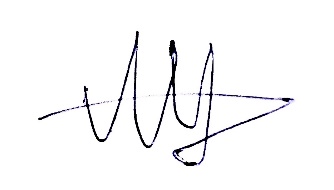 Работу выполнил_____________________________________ А.А. Цаплев                                                                   (подпись, дата)Направление подготовки 38.03.01 – Экономика      курс 1Направленность (профиль) Мировая экономика Научный руководительканд. экон. наук, доцент   _______________________________ С.М. Геворкян(подпись, дата)Нормоконтролерканд. экон. наук, доцент ________________________________ С.М. Геворкян(подпись, дата)Краснодар 2020СОДЕРЖАНИЕВВЕДЕНИЕАктуальность темы.  Сфера инвестиций актуальна на сегодняшний день.  Устойчивый и сбалансированный рост национальной экономики является одной из основных целей для каждого развивающегося государства.  Есть большинство факторов, которые оказывают существенное влияние на рассматриваемый показатель.  Многие ведущие финансисты сходятся на одном, что экономический рост невозможен без инвестиций.  Именно вливание в экономику создают мощный импульс для движения вперед и качественного развития.  В связи с этим имеет можно рассматривать инвестиции и экономический рост в единой неделимой связке.Но и привлечение инвестиций само по себе не должно являться самоцелью.  Важно не только привлечь денежные средства, но также максимально эффективно их использовать. Такие привлеченные деньги необходимо вкладывать наиболее перспективные отрасли экономики, способные в обозримой перспективе дать существенную отдачу, которая позволит не только рассчитаться с инвесторами, но и принесет прибыль.Целью курсовой работы является формулирование сущности инвестиций как важную экономическую структуру, определение характеристик инвестиционной деятельности, оценка перспектив инвестиционного климата в России, выявить наиболее слабые стороны в деятельности инвесторов и в инвестиционной политики государства.В задачах работы – анализ инвестиционных процессов в экономике развитых капиталистических стран.  Выявление проблем и перспектив эффективности инвестиций в экономике России.  Также важной задачей является расчет динамики и эффективности инвестиций, определение влияние инвестиций на экономический рост.Объектом исследования курсовой работы являются инвестиции и их влияние на экономику.Предметом – экономические отношения в инвестиционной деятельности, ее основные показатели динамики и эффективности, а также показатели влияния на экономический рост в современной России и в других странах.Степень разработанности проблемы. Теоретические основы, изучаемой темы курсовой работы, были заложены и исследовались в трудах А. Маршалла, Дж. Кейнса, Ж. Б. Сэя, К. Маркса, В. Шарпа и др. Можно выделить и отечественных исследователей, посвятивших работу изучению данной темы: П. А. Берлин, П. Любомиров, О. А. Платонов, В. П. Безобразов, Л. И. Абалкин, П. Б. Струве и т. д. Методологическая база исследования данной работы основана не только на общенаучных, но и на специальных методах научного познания таких, как: анализ и синтез, индукция и дедукция, конкретизация, метод исторической и логической оценки, статистические методы, сравнительный анализ.Информационной базой послужили учебные пособия, труды современных экономистов, научные статьи, мнения известных инвесторов, отчеты инвестиционной деятельности глобальных компаний.Структура курсовой работы. Работа состоит из введения, двух глав, заключения и списка использованных источников.Во введении обоснована актуальность темы, изложены цели и задачи исследования, указаны объект и предмет исследования. Первая глава состоит из двух параграфов. В ней раскрываются теоретические аспекты инвестиций. Вторая глава содержит четыре параграфа. Где проведен анализ инвестиций в России, а также проведено исследование по таким показателям, как динамика, эффективность инвестиций и их влияние на экономический рост.1 Теоретические основы инвестиций в экономике страны 1.1 Инвестиции как экономическое явлениеВ условиях товарных и денежных отношений появилось такое понятие как инвестиции, которые имели цель получить определенный доход в какой-то промежуток времени. В наше время цель инвестиций совсем не изменилась, но стала центром исследования экономической науки. Это связано с тем, что вложения затрагивают самые важные аспекты хозяйственной деятельности и являются одной из главных причин обеспечения условий для экономического роста.В наше время определение понятия «инвестирования» трактуют по-разному, но приведем самое описательное, принадлежащее П. Массе. Инвестирование представляет собой акт обмена сегодняшней потребности на ожидаемое удовлетворение ее в будущем с помощью инвестиционных благ. Под ожиданием автор показывает не только временную составляющую, но и вероятность несбывшихся надежд в получении дохода. Откуда само действие инвестирования зависит от наличия объекта и субъекта инвестиционной деятельности. Инвестиционная деятельность ‒ вложение инвестиций и осуществление практических действий в целях получения прибыли и (или) достижения иного полезного эффекта.Объектами инвестиционной деятельности могут быть основные фонды, средства в любых сферах и отраслях, любое имущество, ценные бумаги, денежные вклады, интеллектуальная собственность, другие виды собственности, а также права на имущество.Субъектами инвестиционной деятельности, принимающие решение об инвестировании могут быть юридические и физические лица, в их числе иностранные, а также государства стран и международные организации.В своей наиболее общей форме инвестиционный рынок можно рассматривать, как форму взаимодействия между субъектами инвестиционной деятельности, которые содержат инвестиционный спрос и предложение. Он характеризуется определенной взаимосвязью между спросом и предложением, уровнем цен, конкуренцией и объемами реализуемых продаж.Многие ученые уделяли большое внимание и интерес к выяснению сущности такого экономического явления, как «инвестиции» и смотря на всю ее многозначность в определениях, можно выделить все стороны данного понятия на разных промежутках времени, представленных в таблице 1.Таблица 1 ‒ Генезис термина «инвестиции» (составлена автором на основе работ экономистов [11])Исходя из различных источников отечественных и зарубежных авторов, можно выделить подходы к пониманию сущности инвестиций. В основном некоторые авторы рассматривают инвестиции либо как набор производственных затрат, либо как вложение капитала. Но данный подход категоричен тем, что выделяется статичность объекта, заключающейся в элементах затрат, ресурсов, так же отдавая приоритет движения инвестиций в производственной или денежной сфере. Однако инвестиции лучше рассматривать не в статике, а в динамике, в ходе которого меняется форма стоимости и выявляется динамическая связь элементов инвестиций.Кроме того, можно заметить, что не во всех определениях данного понятия отмечен элемент результативности, лишь в получении дохода. Но итогом инвестиционной деятельности может является не только получение прибыли, но и любое достижение положительного эффекта: экономического, социального, инновационного, экологического и многие другие, несущие определенную пользу в любой отрасли.Поэтому в категорию «инвестиции» принято включать любые вложения, дающие экономический, экологический и социальный эффект, вызывающий, в конечном счете, отдачу в виде экономического эффекта.Далее перейдем к рассмотрению экономической природы инвестиций, которая обусловлена определенными законами процесса расширенного воспроизводства, заключенная в применении общественного продукта для постепенного увеличения запасов и особенностей всех элементов в области производственных сил общества. Вся инвестиционная структура формирует совокупность средств, которая оказывает особое влияние на эффективность всех инвестиционных макропроцессов и микропроцессов, а также увеличение темпа расширенного воспроизводства. Говоря о экономическом развитии, рост представляет собой конечную цель любой экономики, каковой не была бы ее основа. Установление данной цели предоставляет возможность достижения двух результатов одновременно: удовлетворение личных и коллективных потребности, выраженные в повышении уровня жизни и в создании благоприятных условий для причастности в международной конкуренции. Важной составляющей для достижения экономического роста является задействование его потенциала, заключенный в наборе факторов экономического роста. Поиском самого релевантного сочетания указанных факторов и условий их использования является отчетливо рассчитанной государственной политики в средний срок планирования.Экономический рост и любой тип, будь улучшение характеристик производства или увеличение его масштабов, требует дополнительных инвестиций для реализации. Поэтому возможности инвестиционного процесса приобретают роль главного двигателя, регулятора экономического роста, что можно заметить на определенных промежутках времени. Так темп роста в экономике России с 2011 по 2019 год был в целом 19,5 процентов, динамику отношения объема инвестиций в основной капитал к валовому внутреннему продукту можно рассмотреть на таблице 2.Таблица 2 ‒ Динамика объема инвестиций в основной капитал к ВВП с 2011 по 2019 год в России (составлена автором на основе [2]) В итоге можно сказать, что экономический рост был бы намного выше при лучшем показателе инвестиций, которых не хватало для более высоких показателей развития экономики страны. При этом зависимость можно проследить на уровне основного капитала 2018 года в увеличении на 4,3% к уровню 2017 года, где рост ВВП составил 2,3% за этот же промежуток времени.1.2 Критерии и показатели эффективности использования инвестицийОсновная оценка инвестиционных проектов заключается в соотношении между текущими затратами и будущими выгодами. В современной литературе в образе инвестиционных проектов рассматриваются условно изолированные, вне сравнения с другими инвестиционными возможностями.Фундамент экономики инвестиционных проектов базирован на ряде объединяющих критериев, методов, показателей оценки эффективности, совокупность которых определяется требованиями инвесторов, учитывая специфичность проекта и иных факторов. По большей части в проведении инвестиционных расчетов используются методы и критерии западных разработок. Поэтому в отечественной научной литературе почти не встречаются новые подходы к оценке эффективности использования инвестиций. Так среди всех основных критериев эффективности инвестиций следует выделить: Общим критерием является увеличение ценности проекта,определяемый как реальное богатство в денежной форме.Максимизация положительного эффекта. Проект признается эффективным с точки зрения субъекта в том случае, если эффект реализации инвестиционного проекта является положительным.Системная оценка показателей эффективности инвестиций. Определяет собой сочетание методов расчета коммерческой, бюджетной и общественной эффективности, а также использование динамических и статистических методов оценки эффективности инвестиционных проектов.Оценка жизненного цикла. Расчет экономической эффективности в определенный промежуток времени.Учет динамичности параметров инвестиционного проекта.Учет влияния инфляции.Также основными методами в теории инвестиционного анализа выделяют динамические и статические методы. Статический метод базируется на расчете показателей, сопоставляемых доходов и затрат проекта без учета времени их образования.Динамический метод заключается в показателях, расчет которых основан на соотношении положительных и отрицательных денежных потоках проекта, с учетом временного фактора. Обычно за него принимают момент инвестирования.Теория представляет оценку показателей эффективности инвестиций, но не дает субъективной базы для точного анализа, так как в успешность проекта невозможно понять лишь из финансовых показателей. Так как на жизненный цикл проекта влияют множество внешних и внутренних факторов. При этом финансовые прогнозы также имеют неточность. Методы хороши тем, что дают уникальный взгляд на основу инвестиций изнутри, дополняя проект индивидуальными характеристиками. Среди них: рынок и перспективы проекта на нем, конкуренция качества продукта, внутренний потенциал проекта. Поэтому оценка эффективности инвестиций является важным этапом в процессе принятия инвестиционных решений. От того, как объективно и всесторонне проведена эта оценка, зависит срок возврата вложенного капитала.2 Анализ влияния инвестиция на экономический рост в развитых капиталистических странах и России2.1 Динамика и эффективность инвестиций в мировой экономикеИнвестиционная активность является важной составляющей любого государства, вырабатывая правильную политику и программу, повышается инвестиционный потенциал той или иной страны. Также важно изучение опыта других стран, так как анализ данной области даст возможность выработать обоснованную стратегию, подходы для лучших показателей динамики и эффективности инвестиций. Из-за того, что количество стран в мире огромно, при анализе эффективности и динамики в мировой экономике используют общий подход по выбору объекта исследования, а именно данные стран по показателю экономического развития, определяемый уровнем дохода на душу населения.В методах Всемирного банка, рассчитываются показатели национального дохода на душу населения и распределяются все государства на страны с высоким, средним и низким уровнем дохода [3]. Рисунок 1 – Доля инвестиций в процентах к ВВП в различных группах стран 1960-2020 годы (составлен автором на основе [3])Исходя из рисунка 1 средние показатели доли инвестиций в процентах к ВВП за период с 1960 по 2015 год можно сказать, что высок уровень инвестиций в странах со средним доходом в 27,85%. Вторым местом занимают страны с высоким уровнем дохода в 26,46%. В странах с низким уровнем дохода этот показатель составляет лишь 17,37%.Также можно рассмотреть динамику инвестиций различных групп стран, представленных на рисунке 2 в виде диаграммы.Рисунок 2 – Динамика инвестиций различных групп с 1960 по 2015 год (составлен автором на основе [4])Динамика инвестиций с 1960 по 1980 годы дает понимание высокого удельного веса инвестиций в странах с высоким уровнем доходов на данном периоде. Но в дальнейшем ситуация изменилась: на первое место по уровню инвестиций вышли страны со средним уровнем доходов. Особого внимания занимают страны с низким уровнем дохода, так как динамика темпов роста положительна на всем временном промежутке. Отсюда следует выразить, что анализ различных стран доказывает то, что одной из причин отсталости слаборазвитых стран являются низкие объемы инвестиций.На анализе данных графиков можно сделать вывод, что существует прямая зависимость уровня развития страны от уровня инвестиций в ВВП, а также убедиться в том, что слаборазвитый страны имеют наименьший объем инвестиций в ВВП страны.2.2 Влияние объема и структуры инвестиций на экономический ростАнализируя динамику и эффективность инвестиций в предыдущем параграфе, стоит также исследовать влияние объема и структуры инвестиций на экономический рост в данном параграфе.Объем и структура инвестиций является важным экономическим показателем, так как он довольно тесно взаимосвязан с уровнем развития любой страны. Экономический рост – это изменение благосостояния общества на протяжении определенного периода времени, что одновременно является одной из важнейших общеэкономических целей. Часто в качестве оценки экономического роста является увеличение выпуска продукции [4]. Смотря на мировой опыт, экономика развитых стран демонстрирует цикличность в соотношении между темпами инвестиционных расходов и ростом ВВП, кроме того основной капитал – это определяющий фактор производства, который призван ведущими учеными мира. Можно утвердить, что объем выпуска продукции пребывает в прямой зависимости от основного капитала в виде объема инвестиций, а также от трудовых ресурсов. И если же трудовые факторы ограничены в увеличении, то капитал можно приумножать, наращивая в инвестициях. При этом также важно инвестировать в науку, технологии, образование и в человеческий капитал для укрепления экономического роста.Важно опять же обратить внимание на субъективные факторы, которые не дают гарантии на то, что прямая зависимость между экономическим ростом и инвестициями в ВВП совершенно идеальна. В этом можно убедиться и рассмотреть на таблице 3.Таблица 3 ‒ Отношение инвестиций в ВПП к показателю экономического роста за период с 1960 по 2015 год (составлена автором на основе [4]) Вышеперечисленные данные в таблице, показывают особый резонанс. Так страны с низким и средним уровнем дохода имеют показатель экономического роста больше чем первая группа стран. Можно предположить, что проблема заключается лишь в госсекторе по управлению инвестициями, но более существенную картину будут показывать показатели эффективности этих инвестиций, который представлены в таблице 4.Таблица 4 ‒ Расчет эффективности по группам стран за период с 1960 по 2015 год (составлена автором на основе [4]) Инвестиций у стран с низким уровнем дохода вложено меньше чем у других групп, но нельзя подтвердить, что высокую отдачу от инвестиций, наделяет определенная концентрация объема капитала, так как его нет у стран с низким уровнем дохода. Важным перепадом данных в таблице может вызываться тем, что эти страны находятся на разных уровнях развития. Так можно сделать вывод, что эффективный экономический рост наблюдается в тех странах, где проходит этап экстенсивного развития. Вклад в рост инвестиций во многом обеспечивается не только бюджетными расходами и инвестициями государственных компаний, но и значительными частными инвестициями. Их доля в структуре инвестиций велика, и без их роста инвестиционная активность в стране не может значительно возрасти. В нынешней внешнеполитической и экономической ситуации проблема привлечения частных инвесторов является сложной. Также необходимы меры по стимулированию инвестиционной активности, улучшению инвестиционного климата и снижению регулирования, поскольку они ограничивают инвестиционную активность. Подчеркивая инвестиционную активность, важно стимулировать банки для выдачи инвестиционных кредитов населению, создавать специальные гарантии для защиты финансирования и делать более эффективные инвестиции со стороны государства и государственных компаний. Государство должно обеспечить инвесторов транспортной энергетической инфраструктурой, а также инвестировать в системы здравоохранения, образования.  Важным критерием в сфере инвестиций занимает научная область, которая при повышении своей значимости, выдвигает страны на мировую арену, что увеличивает приток иностранных инвестиций. Прежде всего важны системные проблемы в поведении государства и равные условия для всех экономических агентов для выполнения главной задачи - увеличение количества инвестиций и повышение качества инвестиций в экономику. Расширение спроса вплотную зависит от увеличения объема инвестиций, так как инвестиций имеют двойственную функцию в длительной перспективе. Находясь на стадии денежного вложения, они вызывают платежеспособный спрос. Но при обмене на факторы производства, превращаются в рабочую силу, станки, сырье, что в итоге становится основой для производства новой потребительной стоимости.Объем и качество социальных услуг качественно характеризуют уровень жизни населения и экономический прогресс страны. Долгое время недооценка этой сферы вызывала значительное отставание в тех отраслях, которые сейчас определяют уровень цивилизации и развитие общества. Среди прочего, это проявляется в низком уровне развития таких отраслей, как потребительские услуги, здравоохранение, материально-техническая база науки, среднее и высшее образование.Экономические аспекты решения этой проблемы заложены в материальном производстве. Но важно учитывать тот факт, что в современных условиях экономическому прогрессу страны существенно препятствует отсутствие ярко выраженных национальных мотивов в духовной сфере. Поэтому, создавая экономическую программу государства, необходимо включить секторы социальной инфраструктуры такие как: политические, экономические, социальные, духовные в приоритетные направления.Материально-техническая база в развитой экономике на определенном этапе занимает устойчивую фазу. В основном, рост является следствием его качественного улучшения, что способствует небольшому росту темпов производства в сфере услуг. В целом, она формируется за счет социальной инфраструктуры. Изучение структуры народного хозяйства с точки зрения выделения его крупных блоков позволяет более точно определить приоритетные направления для инвестиций в инвестиции. Необходимость улучшения экономической структуры неизбежно определяет улучшение инвестиционной структуры как основного эффективного ресурса для осуществления крупных экономических преобразований. Анализ отраслевой структуры инвестиций дополняет приведенное выше исследование их влияния на структурные изменения в экономике. Но если раньше цель была на макроэкономическую структуру, то в этом случае основной упор делается на изучение микроэкономических пропорций на отраслевом уровне.Отраслевое распределение инвестиций оказывает решающее влияние на формирование всех экономических пропорций и темпов экономического роста в целом. Отраслевая структура инвестиций – это соотношение различных финансовых ресурсов, выделяемых на развитие отдельных секторов экономики. Пропорции одного сектора не складываются, они зависят полностью от средств, выделенных на развитие любой отрасли. Поэтому совершенствование отраслевой структуры инвестиций является особым средством совершенствования всей структуры народного хозяйства. Высокий удельный вес при современной структуре экономики занимают сырьевые отрасли, а также производство промежуточного продукта. В настоящее время проблема состоит в том, чтобы производить как можно больше готовой продукции и средств труда из промежуточного продукта.Ускорение развития отраслей потребительских товаров также означает повышение эффективности инвестиций. Если инвестиционный процесс осуществляется на более совершенной технической основе, создаются реальные возможности для поддержания стабилизации темпов воспроизводства при относительно более низких затратах на материалы и производство. Эффективность новой технологии заключается именно в том, насколько она способствует производству готовой продукции, в том числе товаров народного потребления. Превышение темпов роста готового продукта по сравнению с ростом необходимых средств производства означает, что при строительстве новых предприятий и технической реконструкции необходимо ориентироваться на такое оборудование, которое будет поддерживать темпы роста национального дохода и валового продукта на более высоком уровне. Основываясь на анализе структурных связей между национальным доходом и валовым национальным продуктом, можно сказать, что в последние годы производство промежуточных продуктов было наивысшим приоритетом в структуре промышленности.При определенных условиях необычайно важной задачей является передача материальных и финансовых ресурсов из военно-промышленного комплекса и тяжелой промышленности в отрасли, которые развивают потребительские товары и услуги, которые обеспечивают приоритет высокотехнологичным отраслям, а также строительному комплексу, и формируют значительный высокотехнологичный производственный сектор. импортозамещающие отрасли и на экспорт. Это должно быть предметом ценовой и финансово-кредитной политики, системы государственного регулирования конечного продукта.2.3 Проблемы и перспективы повышения эффективности инвестиций в экономике РоссииОбращая внимание на эффективность инвестиций, следует отметить, что динамическое развитие экономики России не могло бы существовать без активной работы всех отраслей народного хозяйства и, прежде всего, в промышленности. Также важное место занимает в этой деятельности роль государства, которое регулирует инвестиционную деятельность. Укрепление инвестиционной активности в реальном секторе народного хозяйства положительно влияет на производственный потенциал страны. Для обновления производственного потенциала необходимы как собственные, так и привлеченные средства российских и иностранных инвесторов. Инвестиционный климат способствует привлечению инвестиций в российскую экономику, в котором используются критерии политической и социальной стабильности, динамики экономического роста, либерального признания в инвестиционной сфере. Всемирный банк поставил Россию на тридцать первое место в таблице, упорядоченную по размеру прямых иностранных инвестиций за 2019 год. Россия богатейшая страна мира, как по территории, так и по природно-ресурсным запасам, но при этом не занимает даже десятку в рейтинге инвестиций, имея существенную проблему с инвестиционной привлекательностью. Исследуя причины, можно отметить конкурентоспособность стран в секторах, где экономикой управляют факторы производства, инновации. Инвестиционная привлекательность страны в основном и определяется макроэкономическими факторами развития страны, которые зависят от уровня развития производства, технологий, численности трудоспособного населения и других показателей, позволяющих составить целостную картину инвестиционной привлекательности страны.Исследуя причины эффективности инвестиций, следует проанализировать действия государства по вопросу инвестиционной деятельности. При определении роли российского государства в инвестировании в основной капитал необходимо учитывать опыт развитых промышленных стран, где государство проводило активную политику в области воспроизводства основного капитала. Государство в России проводит работу по изменениям налогового законодательства в частности механизма начисления амортизации, но этого недостаточно для поддержания инвестиционной деятельности. Также можно обратить на сильные и слабые стороны инвестиционной привлекательности в таблице 5.Таблица 5 ‒ Оценка сильных и слабых сторон инвестиционной привлекательности России (составлена автором на основе [5]) Для решения данных задач в России необходимы инвестиции в производство, в обучение, наращивая потенциал сильных отраслей в экономике страны. Также для создания стабильных экономических условий. При этом трудно вернуть инвестиции в стадию восстановления в условиях большой внешней и внутренней неопределенности. Очевидно, что российская экономика не может обойтись без иностранных инвестиций. В условиях сокращения производства внутренних источников инвестиций недостаточно для повышения экономического роста и его качества. Российские источники внутренних инвестиций должны улучшить монетарную и валютную политику. Правительство должно направить экономическую политику на повышение производительности. В то же время рост инвестиций должен быть системным, а не только государственные инвестиции должны расти в рамках конкретных проектов.За шесть лет России придется потратить 26 триллионов рублей на национальные проекты. Проекты охватывают здравоохранение, образование, жилье и городскую среду, экологию, дороги, рынок труда, науку, цифровую экономику, культуру, малый бизнес, экспорт и базовую инфраструктуру. Федеральный бюджет при этом предусматривает расходы всего только на 13 триллионов рублей, остальные средства планируется привлечь от частных инвесторов, отечественных и иностранных. Необходимы меры по стимулированию инвестиционной активности, улучшению инвестиционного климата и снижению бремени регулирования, поскольку они ограничивают инвестиционную активность. Важно поощрять банки, выдавать инвестиционные кредиты, создавать специальные гарантии для защиты финансирования и более эффективно инвестировать средства со стороны государства и государственных компаний. Государство должно обеспечить инвесторов инфраструктурой – транспортной, энергетической, а также инвестировать в системы здравоохранения и образования. Но, прежде всего, для выполнения главной задачи важны системное поведение государства и равные условия для всех субъектов хозяйствования увеличение объема и повышение качества инвестиций в российскую экономику. Но к этим задачам также важны следующие шаги по улучшению условий инвестиционной привлекательности изнутри:Снижение административных барьеров за счет повышения эффективности национального законодательства и снижения высокого уровня бюрократии, а также прозрачности системы регулирования предпринимательской деятельности.Обеспечение сбалансированного развития российских регионов для повышения их инвестиционной привлекательности.Совершенствование образования в сфере бизнеса через инновационные программы в сотрудничестве с зарубежными институтами и расширение перечня специальностей.Упрощение и прозрачность экономики для привлечения новых инвесторов.Финансирование и развитие необходимой инфраструктуры для поддержки мероприятий по открытию новых проектов для усиления экономических условий.В итоге следует отметить, что России важно определить факторы, которые останавливают рост компаний не только на региональном, но и на глобальном уровне, и принять меры по устранению таких препятствий. Развитие инвестиционной культуры, основанной на организации встреч и конференций, поможет иностранным компаниям получить информацию о возможностях России.ЗАКЛЮЧЕНИЕ Достигнув цели, поставленной нами в данном исследовании, определяя характер инвестиций и их важность, а также анализируя инвестиционные процессы в экономике России, выявляя накопившиеся проблемы и интересы инвестиционного процесса, исследуя и оценивая текущую инвестиционную ситуацию в России, хотелось бы добавить немного о том, зачем России нужна инвестиционная активность.Привлекая крупные и иностранные инвестиции в российскую экономику, она преследует долгосрочные стратегические цели по созданию социально ориентированного, цивилизованного общества в России, характеризующегося высоким качеством жизни, основанным на смешанной экономике, которая предполагает не только совместное эффективное функционирование различных форм собственности, но и интернационализацию рынка товаров, труда и капитала.Иностранный капитал может принести России передовой управленческий опыт и научно-технический прогресс. Поэтому привлечение иностранного капитала и включение России в мировую экономику является необходимым условием построения современного гражданского общества в стране. Привлечение иностранного капитала для материального производства гораздо выгоднее, чем, скажем, получение кредита для покупки необходимых товаров, который все еще неоправданно теряется и только увеличивает государственный долг. Приток инвестиций, как внутренних, так и иностранных, жизненно важны для достижения среднесрочных целей, а именно: преодоления текущего социально-экономического кризиса, преодоления ухудшения качества жизни россиян и производства. Но следует иметь в виду, что интересы российского общества, с одной стороны, и иностранных инвесторов, с другой, не полностью совпадают. Россия заинтересована в обновлении, обновлении своего производственного потенциала, насыщении потребительского рынка дешевыми и высококачественными товарами, развитии и реструктуризации своего экспортного потенциала и реализации политики против импорта в нашей внешней политике. Иностранные инвесторы непосредственно заинтересованы в новом трамплине для получения прибыли от огромного внутреннего рынка России, ее природных ресурсов, квалифицированной и дешевой рабочей силы, достижений отечественной науки и техники и даже ее экологических предпочтений.Другими словами, перед нашим государством стоит довольно сложная и очень деликатная задача: привлечь иностранный капитал в страну и, не лишая его собственных стимулов, реализовать его посредством экономического регулирования для достижения социальных целей.Однако, привлекая иностранный капитал, невозможно дискриминировать отечественных инвесторов. Компаниям с иностранными инвестициями не должны предоставляться налоговые льготы, которые недоступны российским компаниям, занимающимся аналогичной деятельностью. Опыт показывает, что такая мера практически не влияет на инвестиционную активность иностранного капитала, но приводит к появлению бывших отечественных компаний с формальным иностранным участием, которые требуют льготного налогообложения.Но следует также отметить, что национальные инвестиции важнее для страны, чем иностранные, потому что они являются своего рода индикатором общественного доверия к правительству. Российские инвесторы будут заинтересованы не только в максимизации прибыли, но и в повышении стабильности экономики нашего государства.СПИСОК ИСПОЛЬЗОВАННЫХ ИСТОЧНИКОВВариавский, В. И. Риски частных инвестиций впроизводственную инфраструктуру России / МЭиМО. – 2004. – №5.Индикаторы мирового развития [Электронный ресурс]. – URL: http://data.worldbank.org/ (дата обращения 20.05.2020).Красова, Е. В. Современные тенденции формирования человеческих ресурсов как фактор устойчивого развития экономики России / Ян X.X. // Экономические и социальные перемены: факты, тенденции, прогноз. – 2016. № 3. – С. 205–220.Кувалдин, В. Б. Глобальный мир. Политика. Экономика. Социальные отношения. М.: Весь мир, 2017. – 400 с.Куприянов, Д. Влияние иностранных инвестиций на экономический рост. // Экономист – 2005. №9. – С. 13–14.Куприянов, Д. А. Влияние иностранных инвестиций на процессы экономического роста. // Экономист – 2005. Т. 16, №9. – С. 381–387.Лисин, В. Инвестиционные процессы в российской экономике.Инвестиционная деятельность // Вопросы экономики. – 2004. № 6. – С. 3–13.Липидовская, М. Л. Принципы организации и функционирования системы экономических интересов в современной экономике / М.Л. Липидовская, Е.С. Стомпелева // Известия Волгоградского государственного технического университета. – 2016. – №1. – С. 13–18.Мальцев Г.Н. Иностранные инвестиции в российскую экономику/ Г.Н. Мальцев// ЭКО. – 2007. – №10.Мамедов, Р.Г. Экономика знаний: глобальные проблемы, региональные решения, перспективы. Креативная экономика. Мамедов, Р.Г. Экономика знаний: глобальные проблемы, – 2015. – С. 803–814. Ноам Вассерман Научно-экономические ведомости МЭиМО. Гуманитарные и общественные науки. – 2018. Т. 9, № 1. – С. 80–89.Отраслевые и региональные проблемы привлечения иностранныхинвестиций в экономику России // МЭиМО. – 2005. № 9.Сайт газеты «Время новостей». – URL: http://www.vremya.ru./ (дата обращения 20.05.2020).Студенкина, Ю. Россия как центр притока прямых иностранных инвестиций/ Ю.Студенкина// Консультант Директора. – 2007. – №18.Уголков Д. Иностранные инвестиции в Россию: прямые, портфельные и возвратные/ Д.Уголков// Инвестиции в России. – 2007. – №14.Федеральная служба государственной статистики. – URL: https://www.gks.ru/ (дата обращения 20.05.2020).ФЗ от 25 февраля 1999 г. № 39 – ФЗ "Об инвестиционной деятельности в Российской Федерации, осуществляемой в форме капитальных вложений".Фишер, П. Россия и мировые притоки прямых иностранныхинвестиций: проблемы и перспективы // Вопросы статистики. – 2005. № 9.Хорошилова, О. Прямые иностранные инвестиции в России: ограничения и возможности/ О. Хорошилова// Инвестиции в России. – 2007. – №4.Шевченко, И. В. Территориальная концентрация иностранных инвестиций в регионах России/ И.В.Шевченко// Региональная экономика: теория и практика. – 2007. – №10.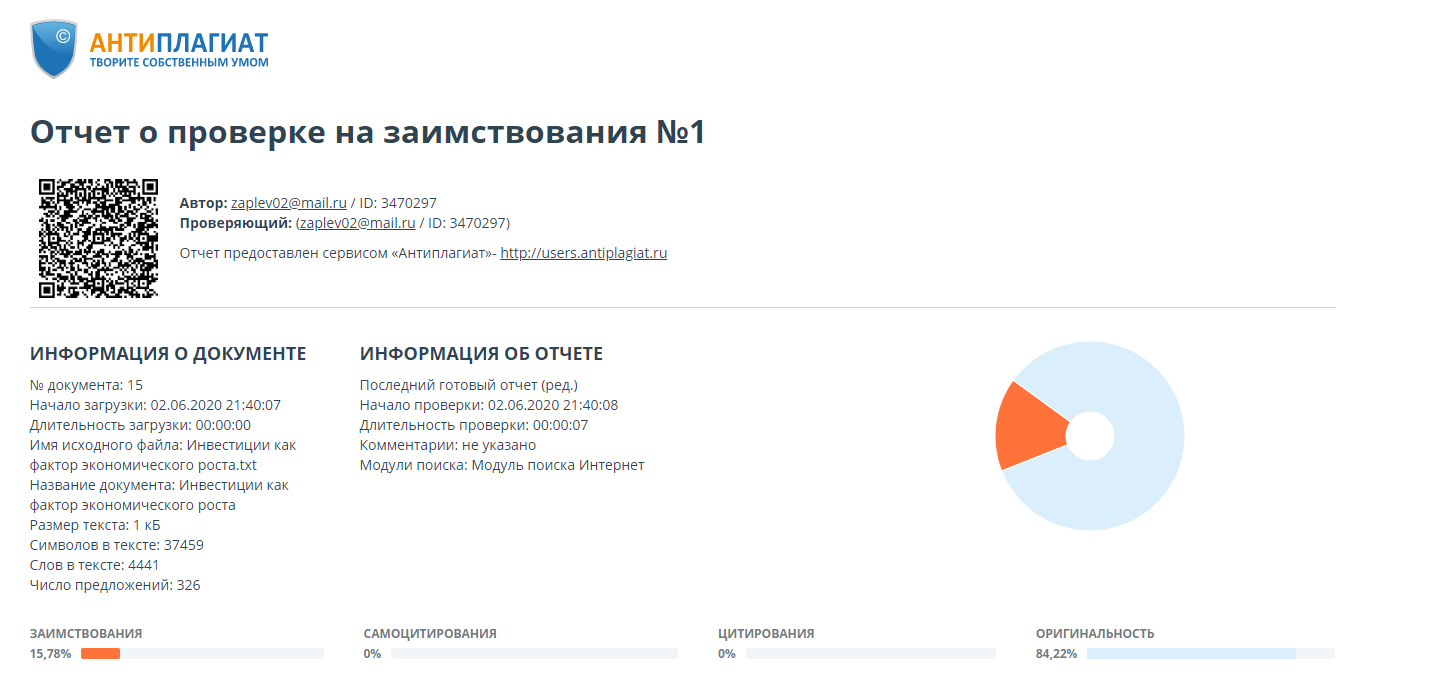 АвторГодТрактовка понятия «инвестиции»К. Маркс1867 г.согласно позиции классика, инвестиция ‒ это накопление капитала вложенные в факторы производства А. Маршалл1890 г.инвестиции ‒ это затраты на капитал, имеющие возможность приносить доход в будущемДж. Кейнс1936 г.инвестиции ‒ это прирост ценности капитального имущества в результате производственной деятельности данного периода, та часть дохода не использованная для потребленияМ. Макконнелл и С. Брю1963 г.инвестиции ‒ это расходы на строительство новых заводов, на станки и оборудование с длительным сроком службыЛ. ДЖ. Гитман и М. Д. Джонк1997 г.инвестиции ‒ это любой инструмент, в который можно поместить деньги, рассчитывая сохранить или приумножить их стоимостьВ. Шарп2001 г.инвестирование обозначает избавление денег сегодня, чтобы получить большее их количество в будущемВ. Золотогоров2003 г.инвестиции ‒ вложение средств в различные программы, проекты с целью получения прибыли2011 г.2012 г.2013 г.2014 г.2015 г.2016 г.2017 г.2018 г.2019 г.20,720,921,220,52021,221,420,621,7Страны с уровнем дохода:Инвестиции, в % к ВППЭкономический ростВысокий доход26,463,2Средний доход27,854,7Низкий доход17,373,4Страны с уровнем дохода:Инвестиции, в % к ВППЭкономический ростЭффективностьВысокий доход26,463,212,1Средний доход27,854,716,9Низкий доход17,373,419,6Сильные стороны:Слабые стороны:Размер рынкаНалогообложениеНаличие природных ресурсовЭкологияМакроэкономическая средаКоррупцияПроизводственный потенциалСложное ведение бизнесаКвалифицированные специалистыЗащита инвесторов